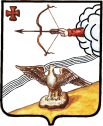 АДМИНИСТРАЦИЯ ОРЛОВСКОГО РАЙОНАКИРОВСКОЙ ОБЛАСТИПОСТАНОВЛЕНИЕ11.10.2022                                                                           № 518-пг. ОрловО внесении изменений в постановление администрации Орловского района от 30.11.2012 № 707-пВ соответствии с частью 8 статьи 32 Устава муниципального образования Орловский муниципальный район Кировской области и в целях совершенствования деятельности администрации Орловского района, привлечения должностных лиц к обсуждению наиболее значимых вопросов  социально-экономического развития района, администрация Орловского района ПОСТАНОВЛЯЕТ:1. Внести изменения в постановление администрации Орловского района от 30.11.2012 № 707-п «О коллегии администрации Орловского района», утвердив состав коллегии в новой редакции согласно приложению.        2. Опубликовать настоящее постановление в Информационном бюллетене органов местного самоуправления муниципального образования Орловский муниципальный район Кировской области.3. Постановление вступает в силу с момента опубликования.Глава администрации Орловского района                  А.В.АботуровПриложениеУтвержденпостановлением администрации Орловского районаот 11.10.2022 № 518-пСОСТАВколлегии администрации Орловского района_____________АБОТУРОВАндрей Валентинович- глава администрации Орловского района, председатель коллегииМАКАРОВААнна Юрьевна- заместитель главы администрации Орловского района, начальник финансового управления администрации Орловского района, заместитель председателя коллегииБЕЛЯВИНАОльга Сергеевна- заведующая юридическим отделом администрации Орловского района, секретарь коллегииЧлены коллегии:Члены коллегии:АНАНЬИНАндрей Владимирович- заведующий отделом по имуществу и земельным ресурсам администрации Орловского районаАШИХМИНАТатьяна Ивановна- заместитель главы администрации Орловского района, заведующая отделом культуры и социальной работыКНЯЗЕВИгорь Анатольевич- управляющий делами администрации Орловского районаКОЛБИНАИрина Ивановна- председатель контрольно-счетной комиссии (по согласованию)